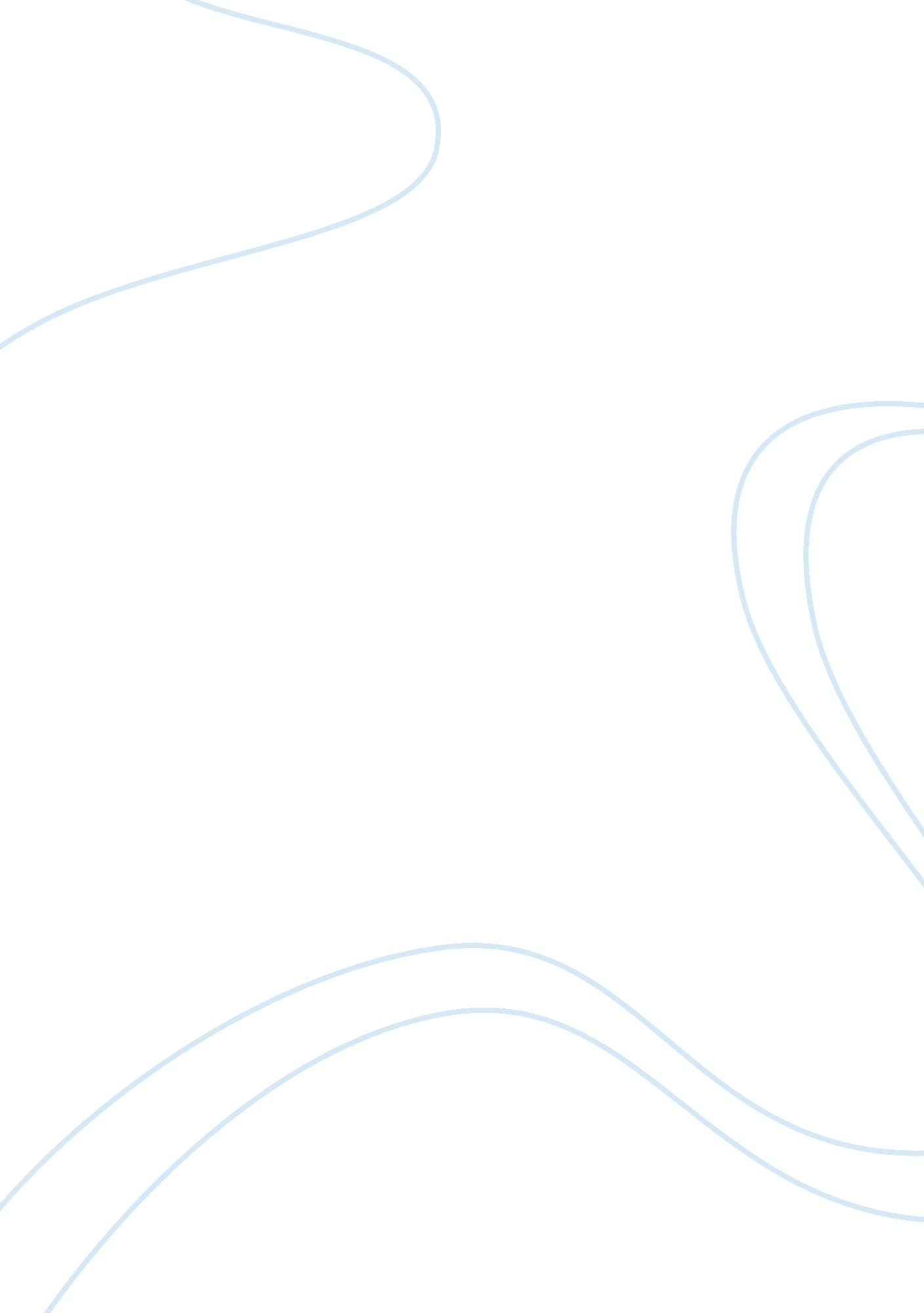 Good research paper about meeting big data challenges with visual analytics the r...Business, Management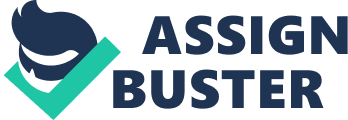 Business Abstract 
Visual analytics is described as the science of analytical reasoning by collaborative visual interfaces. In the current world, data is processed in an incredible rate. However, the ability to collect data and store it is becoming a major challenge than the ability to analyze it. 
Keywords: Visual analytics, data, interview, and Digital 
i. Introduction 
In my point of view, data is becoming one of the major challenges in nearly all organizations. Organizations such as healthcare are collecting unprecedented scale of data. This approach has influenced questions in the organization on how the big data challenges are controlled. For instance, public health data can be largely described as big data. Visual analytics is a new field that has emerged in response to address issues of analyzing big data. Based on research, it is evident that visual analytics man roles are assisting professionals understand the data challenges faced by nearly all organizations. Healthcare organization is one of the major organizations that face challenges of handling big data. I chose two sources that illustrate the challenges that are influenced by big data within organizations. The article, “ Digital Libraries: Technology and Management of Indigenous Knowledge for Global Access” by Mohd et, all and “ Big Data and its Technical Challenges” by Johannes Gehrke, et all describe the challenges of big data and how the challenges can be managed. 
ii. Purpose of the Paper 
This paper will describe how organizations can meet big data challenges with visual analytics through the role of records management. In addition, the aim of this paper is to explore the role of accounts/records management in supporting the actual use of information conception and visual analytics to meet challenges allied with the inquiry of big data. Records management one of the newest approaches that are used by managers to enhance change within organizations, this approach has significantly influenced how big data can be managed within organizations. However, the use of visual analytics is a good example of record management that can be linked with the analysis of big data. This paper will also provide the final solution of how visual analytics can be used to manage big data (Gehrke, 2014). 
iii. Methodology 
The major method that will be used to conduct this research is interviews. The research will involve visual analytics (VA) and visual analytics developers. Through interview method, the VA and the VA developers will be allied with a major or a well-known VA Institute in order to obtain a deeper understanding of data-related problems that prevent efficient visual analytic. Through interview method, manager of organizations will understand the significance of record management controls that can be used to address issues associated with big data. Interview method is appropriate because managers will describe how they analyze data. This approach will negatively influence understanding between the people being interviewed and the researchers (Mohd, Badioze, Chen, Urs, & Hyon, 2003). 
iv. Evaluation 
Based on research, it is evident that business leaders require visual snapshot of data in order to grasp and use the data. There are different challenges associated with big data that leaders cannot easily handle without visual analytics. Based on research, it is evident that an efficient use of data in public health determines how stakeholders can address societal heath issues as they engage in different types of work. However, handling and managing this kind of big data has been a major problem to the management (Mohd, Badioze, Chen, Urs, & Hyon, 2003). Record management through visual analytics is one of the major approaches that will influence solutions of handling data in organizations. In general, visual analytics aims at assisting managers on how to identify the significance of record management controls. For instance, visual analytics will assist managers to address data problems. As a result, this will significantly contribute how managers will address issues associated with big data (Gehrke, 2014). References Gehrke, J., (2014). Big Data and its Technical Challenges. CIO. Print. Retrieved from http://www. cio. com/article/2375691/healthcare/healthcare-why-health-data-is-a-big-data-challenge. html 
Mohd, T. S. T., Badioze, Z. H., Chen, H., Urs, S., & Hyon, M. S. (2003). Digital Libraries: Technology and Management of Indigenous Knowledge for Global Access. Berlin: Springer. 